№ 154                                                       от 05 марта 2019 года                                                  Р Е Ш Е Н И Е Собрания депутатов муниципального образования«Шиньшинское сельское поселение»О внесении изменений в  Положение о публичных слушаниях в МО "Шиньшинское сельское поселение"        В соответствии с частью 2 статьи 28 Федерального закона №131-ФЗ  « Об общих принципах организации местного самоуправления в Российской Федерации» от 30.10.2018г. №387-ФЗ, Собрание депутатов муниципального образования «Шиньшинское сельское поселение» РЕШАЕТ:       1.Внести в Положение о публичных слушаниях  в муниципальном образовании «Шиньшинское сельское поселение», утвержденное решением Собрания депутатов муниципального образования «Шиньшинское сельское поселение» от 09.11.2009 года № 9 (далее – Положение) следующие изменения:
       1.1. В статье 3  пункта 3 слова "или главы муниципального образования" заменить словами ", главы муниципального образования или главы местной администрации, осуществляющего свои полномочия на основе контракта";       1.2. В статье 5 части 1 слова "Главы- Главой " заменить словами "главы муниципального образования или главы местной администрации, осуществляющего свои полномочия на основе контракта,"; 2. Настоящее решение обнародовать в установленном порядке. 3. Решение вступает в силу с момента его подписания.Глава муниципального образования«Шиньшинское сельское поселение»,председатель Собрания депутатов                                                    Р.НиколаеваШенше ял кундем»муниципальный образованийын депутатше- влакын  Погынжо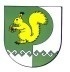 Собрание депутатовмуниципального образования«Шиньшинское сельское поселение»425 154 Морко район.Шенше ял, Петров  урем, 1вТелефон-влак: 9-61-97425 154, Моркинский район,село Шиньша, ул.Петрова, 1вТелефоны: 9-61-97